	АССАМБЛЕЯ НАРОДОВ РОССИИ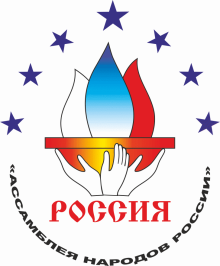 	ОБЩЕРОССИЙСКАЯ ОБЩЕСТВЕННАЯ ОРГАНИЗАЦИЯСевастопольское региональное отделение299716, г. Севастополь, с. Терновка ул. Куйбышевская, д. 3  				тел.: +7 978 00706 45, E-mail: krr_sevas@mail.ruИсх. № 5  от   « 18 » марта 2020 г.   				ИНФОРМАЦИОННОЕ  ПИСЬМО			      УВАЖАЕМЫЕ КОЛЛЕГИ И ДРУЗЬЯ!Севастопольским региональным отделением Общероссийской общественной организации «Ассамблея народов России» в рамках проекта «Крымская Евразийская школа содружества» запланирована Международная историко-патриотическая программа «Неделя памяти» с 25 по 31 мая 2020 года. Её цель - сохранение исторической памяти о Великой Отечественной войне 1941-1945 гг., объединение усилий по патриотическому воспитанию молодежи и противодействию фальсификации истории.Программа «Недели памяти» включает проведение двух Международных конференций, приуроченных к 75-летию Победы в Великой Отечественной войне 1941-1945 годов:- Научно-практическая видеоконференция "Верность памяти Защитников Отечества: сохранение исторической правды о Великой Отечественной войне".  К участию в рамках профессионального обсуждения приглашаются научные работники, сотрудники архивов, музеев, библиотек, поисковых организаций, преподаватели вузов и учреждений среднего профессионального образования, аспиранты и студенты, общественные деятели. Время для докладов – 15 минут. Конференция состоится 25-27 мая 2020 года. - Культурно-просветительная конференция "Наследие Великой Победы – гордость потомков". Аудитория слушателей – школьники и студенты. К участию в конференции приглашаются научные работники, сотрудники архивов, музеев, библиотек, поисковых организаций, преподаватели, аспиранты и студенты, школьники, педагоги-воспитатели, родители. Время для докладов – 30 минут. Конференция состоится 28-31 мая 2020 года.Место проведения: г. Севастополь (адрес будет сообщен дополнительно)Форма проведения: очная, заочная, в онлайн-режиме.По итогам Конференций издается печатный Сборник материалов (с размещением в базе РИНЦ).Направления работы конференций:1) Научно-практическая видеоконференция "Верность памяти Защитников Отечества: Сохранение исторической правды о Великой Отечественной войне"(25-27 мая 2020 года):- суть подвига Защитников Отечества и смысл Великой Победы 1945 года: историческая правда и анализ взглядов современной молодежи;- фальсификация исторических фактов о Великой Отечественной войне 1941-1945 гг. как способ манипуляции общественным сознанием;- проблема преподавания истории Великой Отечественной войны 1941 – 1945 гг.;- государственная политика по сохранению и увековечиванию памяти в нашей стране и зарубежных странах о Великой Отечественной войне 1941-1945 гг.: опыт Советского Союза, Российской Федерации;- вклад архивов, музеев, библиотек и поисковых организаций в изучение истории Великой Отечественной войны 1941-1945 гг., сохранение исторической правды о ней, увековечивание памяти, в формирование представлений о Войне у современной молодежи;- информационно-психологическая работа с населением в СССР во время Великой Отечественной войны как один из факторов Победы и ценный исторический опыт по сплочению населения; - духовно-ценностный и миротворческий потенциал произведений культуры (литературы, изобразительного искусства, театра, кинематографа), созданных в СССР во время Великой Отечественной войны 1941-1945 годов;- человечность на Войне, любовь к Родине и товарищам, дружба, героизм как объекты изучения и исторический опыт нашего народа, образец и пример гордости для современного поколения;- опыт международного сотрудничества во время Второй мировой войны 1939-1945 гг. и Великой Отечественной войны 1941-1945 гг.;- государственная политика по сохранению и увековечиванию памяти о Великой Отечественной войне 1941-1945 гг. как фактор идейно-нравственного воспитания молодежи;- использование исторического наследия, связанного с участием советского народа и Победой в Великой Отечественной войне 1941-1945 гг., в воспитательной работе;- события и участники Великой Отечественной войны 1941-1945 гг. и Победы в современном социокультурном пространстве как фактор патриотического воспитания.2)  Культурно-просветительная конференция "Наследие Великой Победы – гордость потомков" (28-31 мая 2020 года. Целевая аудитория слушателей – школьники и студенты).- суть подвига Защитников Отечества в 1941-1945 годах и смысл Великой Победы 1945 года;- роль Советского Союза во Второй мировой войне 1939-1945 годов, в Победе над фашизмом;- цена Победы: демографические и социальные последствия Великой Отечественной войны 1941-1945 годов;- фальсификация исторических фактов о Великой Отечественной войне 1941-1945 годов;- человечность на Войне, любовь к Родине и товарищам, дружба, героизм - образец и пример гордости для нас, потомков;- «Война в истории моей семьи»: выступления школьников и студентов (молодежь для молодежи);- исторические маршруты для семейного познавательного отдыха: варианты маршрутов по местам боевой славы, к памятникам;- роль поисковых организаций в изучении Великой Отечественной войны 1941-1945 годов;- события и участники Великой Отечественной войны 1941-1945 годов в коллекциях музеев и библиотек Родного края: обзор с приглашением посетить с семьей или друзьями;- идеи и смыслы произведений культуры - литературы, изобразительного искусства, театра, кинематографа - созданных в СССР во время Великой Отечественной войны 1941-1945 годов.Направить заявку на участие (приложение 1 и 2) необходимо в Дирекцию  Проекта по электронному адресу: evrazschool@mail.ru с  пометкой Заявка на видеоконференцию и/или конференцию.Заявки принимаются до  05 мая 2020 года. Статьи принимаются до 01 июня 2020 года по электронному адресу: evrazschool@mail.ru(для участников очной формы возможно предоставить в день проведения конференций)Подробную информацию см. на официальном сайте Проекта: evrazschoolsevastopol.ruТребования к оформлению материалов для публикации в Сборнике:Объем статьи до 10 страниц. Шрифт Times New Roman 14, междустрочный интервал – 1.5 пт, все поля — 2 см, абзац — 1.25 см, выравнивание — по ширине, автоматическая расстановка переносов. В правом верхнем углу указываются имя и отчество (полностью), фамилия автора, ниже в скобках название города и полное название организации по месту работы/учебы автора (соавторов). Регистр – все строчные (за исключением первой буквы фамилии и инициалов), начертание – курсив. Название статьи должно быть кратким (не более двух строк) и соответствовать содержанию. Заголовок печатается прописными буквами, начертание – полужирное, выравнивание – по центру.Все иллюстрационные материалы, используемые в тексте, должны иметь заголовки и порядковые номера, их следует располагать непосредственно после текста, в котором они упоминаются впервые. В тексте статьи должны обязательно присутствовать ссылки на все используемые таблицы, рисунки, схемы, графики и диаграммы.Все сокращения, используемые в тексте, в первом упоминании в тексте должны содержать расшифровку.Список литературы помещается в конце текста. Нумерация архивных материалов (источников) и научных работ в списке литературы приводится в алфавитном порядке. В самом тексте  статьи в квадратных скобках указывается порядковый номер архивного материала или научной работы согласно перечня в списке литературы. В списке литературы сначала помещаются работы на кириллице, затем – на латинице.Статья должна содержать ключевые слова ианнотацию на русском и английском языках (200-300 печатных знаков с пробелами).	Во время конференции статью необходимо предоставить в распечатанном виде с прилагаемым компакт-диском (формат CD-R) в Дирекцию Проекта во время конференции.Статьи должны быть тщательно отредактированы, между электронными и отпечатанными вариантами не должно быть расхождений. В случае значительного отклонения электронного варианта от указанных рекомендаций Дирекция  оставляет за собой право (по согласованию с автором) редактирования (сокращения) авторского текста при издании его в сборнике.Студенческие работы должны иметь рецензию научного руководителя. 																	Дирекция  Проекта.Приложение 1.ЗАЯВКА НА УЧАСТИЕ  в Международной научно-практической видеоконференции "Верность памяти Защитников Отечества: Сохранение исторической правды о Великой Отечественной войне"и/или Международной культурно-просветительной конференции "Наследие Великой Победы – гордость потомков"(подчеркнуть)Место проведения: г. СевастопольВремя проведения: 25-31 мая 2020Форма участия: очная, заочная, в онлайн режиме (подчеркнуть).Пожалуйста, заполненную регистрационную форму заявки направьте по электронной почте: evrazschool@mail.ru*		место проведения будет сообщено дополнительно										Приложение 2.			Согласие на обработку персональных данныхЯ, ______________________________________________________________(указать ФИО),Даю согласие на автоматизированную, а также без использования средств автоматизации, обработку моих персональных данных, а именно – совершение действий, предусмотренных п. 3 ст. 3 Федерального закона от 27.07.2006 № 152-ФЗ «О персональных данных», содержащихся в настоящей заявке, с целью организации моего участия в Международной научно-практической видеоконференции "Верность памяти Защитников Отечества: Сохранение исторической правды о Великой Отечественной войне"и/или Международной культурно-просветительной конференции "Наследие Великой Победы – гордость потомков" (подчеркнуть)Достоверность информации, представленной в составе заявки на участие в указанных  КОНФЕРЕНЦИЯХ, подтверждаю.«_____» _____________ 2020 г. ______________подпись / _________________Фамилия, имя, отчествоГод рожденияАдрес проживанияМесто учебы / работы Факультет и курс/должность Электронная почтаКонтактный телефонСтраница в социальных сетяхНазвание доклада/статьи